DNP Request for Specialty Clinical Practice HoursRead the following information about requesting specialty clinical practice hours before completing your request:BSN to DNP students may consider doing clinical hours with approval from the DNP Program Coordinator. However, clinical practice hours in specialty settings will not be approved until all 800 level practicum hours are completed. That means that specialty practicum hours will not be permitted when taking N930 concurrently.This form must be approved prior to the start of the course.Does Loyola have an affiliation agreement with the practicum facility already? Yes NoI understand that even if hours are approved by the Program Coordinator, I may not begin any specialty hours without an active affiliation agreement. If specialty hours cannot be completed due to affiliation agreement issues, I will still complete all clinical hours required for the course. Yes NoRationale for completing specialty clinical hours:Return this form via email to the DNP Program Coordinator, Dr. Ferguson, ferguson@loyno.edu. First Name:First Name:Last Name:Semester:Course #:Practicum Facility:Practicum Facility:Practicum Facility:Practicum Facility:Preceptor’s Name:Preceptor’s Name:Preceptor’s Name:Preceptor’s Name:Preceptor’s Position:Preceptor’s Position:Preceptor’s  Major Role Functions:Preceptor’s  Major Role Functions:Preceptor’s  Major Role Functions:Preceptor’s  Major Role Functions:Specialty Area:Specialty Area:Specialty Area:Number of Clinical Hours Requesting:Number of Clinical Hours Requesting:Number of Clinical Hours Requesting:Signature:Date:Print Name:For SON office use only:For SON office use only:For SON office use only:For SON office use only:For SON office use only:Request Approved: Yes No Request Approved: Yes No If yes, number of hours approved:If yes, number of hours approved:DNP Program Coordinator Signature:Date: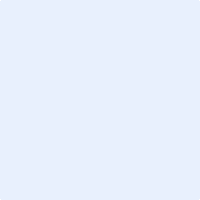 